Reporte de lectura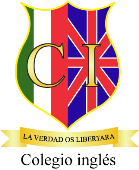 Nombre del alumno: ________________________________________Título del libro: __________________________________________                 Autor:___________________El libro me ha gustado        (   Poco       Regular    Mucho )Mi opinión sobre el libro________________________________________________________________________________________________________________________________________________________________________________________________________________________________________________________________________________________________________________________________Lo que más me gustó: _________________________________________________________________________________________________________________________________________________________________________________________________________________________________Lo recomendaría (o no) leer porque: ____________________________________________________________________________________________________________________________________________________________________________________________________________________________________________________________________________________________________________Dibujo de alguna parte de la lectura: